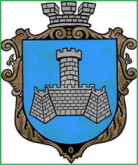 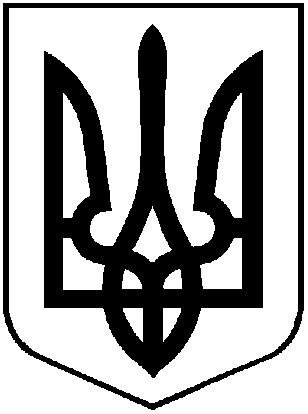 УКРАЇНАХМІЛЬНИЦЬКА МІСЬКА РАДАВІННИЦЬКОЇ ОБЛАСТІ  Р О З П О Р Я Д Ж Е Н Н ЯМІСЬКОГО  ГОЛОВИВід “16” липня 2019  року                                                              №276-рПро забезпечення функціонуванняінформаційно-консультативного пунктуз питань протидії торгівлі людьми, запобігання домашньому насильству, забезпечення рівних прав жінок та чоловіків в Хмільницькій міській об’єднаній територіальній громаді На виконання «Програми підтримки сім’ї, дітей та молоді, запобігання домашньому насильству, забезпечення рівних прав і можливостей жінок та чоловіків та попередження торгівлі людьми  м. Хмільника на 2019-2021 роки», затвердженої рішенням 53 сесії 7 скликання Хмільницької міської ради №1710 від 19.10.2018 року (зі змінами), враховуючи рішення 55 сесії 7 скликання Хмільницької міської ради №1789 «Про добровільне приєднання Соколівської сільської територіальної громади Хмільницького району Вінницької області до територіальної громади міста обласного значення Хмільник Вінницької області» та №1792 «Про утворення  Соколівського старостинського округу», керуючись ст. 42, 59 Закону України «Про місцеве самоврядування в Україні»:Забезпечити функціонування інформаційно-консультативного пункту з питань протидії торгівлі людьми, запобігання домашньому насильству, забезпечення рівних прав жінок та чоловіків у Хмільницькій міській об’єднаній територіальній громаді з 22 липня по 02 серпня 2019 року.2. Затвердити (Додаток 1) кошторис витрат для забезпечення та функціонування інформаційно-консультативного пункту з питань протидії торгівлі людьми, запобігання домашньому насильству, забезпечення рівних прав жінок та чоловіків.3. Відповідальним за функціонування інформаційно-консультативного пункту з питань протидії торгівлі людьми, запобігання домашньому насильству, забезпечення рівних прав жінок та чоловіків призначити відділ у справах сім’ї тамолоді Хмільницької міської ради (Дем’янюк П.І.).4. Контроль за виконанням цього розпорядження покласти на заступника міського голови з питань діяльності виконавчих органів міської ради Сташка А.В.Міський голова                                                                Редчик С.Б.А.СташкоС.МаташН.БуликоваП.Дем’янюк	Додаток 1До розпорядження міського голови Від “16”липня  2019  року №276-рКОШТОРИСвитрат для забезпечення та функціонування інформаційно-консультативного пункту з питань протидії торгівлі людьми, запобігання домашньому насильству, забезпечення рівних прав жінок та чоловіківМіський голова                                                                С.Б. Редчик №з/пНазва видатківКФКВКЕКВСума1. Друкована продукція різна3131332210 3500 грн.